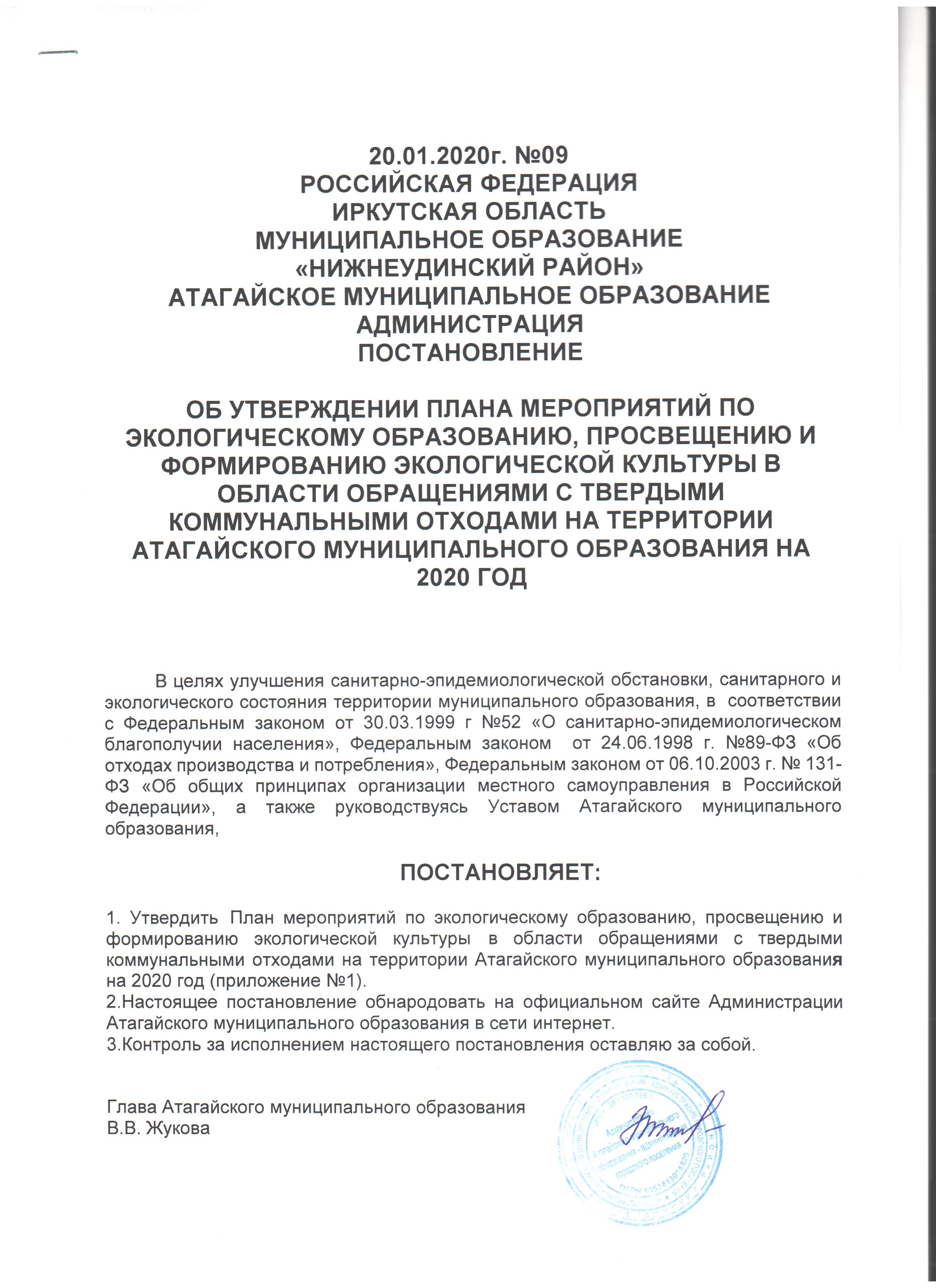 20.01.2020г. №09РОССИЙСКАЯ ФЕДЕРАЦИЯИРКУТСКАЯ ОБЛАСТЬМУНИЦИПАЛЬНОЕ ОБРАЗОВАНИЕ«НИЖНЕУДИНСКИЙ РАЙОН»АТАГАЙСКОЕ МУНИЦИПАЛЬНОЕ ОБРАЗОВАНИЕАДМИНИСТРАЦИЯПОСТАНОВЛЕНИЕОБ УТВЕРЖДЕНИИ ПЛАНА МЕРОПРИЯТИЙ ПО ЭКОЛОГИЧЕСКОМУ ОБРАЗОВАНИЮ, ПРОСВЕЩЕНИЮ И ФОРМИРОВАНИЮ ЭКОЛОГИЧЕСКОЙ КУЛЬТУРЫ В ОБЛАСТИ ОБРАЩЕНИЯМИ С ТВЕРДЫМИ КОММУНАЛЬНЫМИ ОТХОДАМИ НА ТЕРРИТОРИИ АТАГАЙСКОГО МУНИЦИПАЛЬНОГО ОБРАЗОВАНИЯ НА 2020 ГОД          В целях улучшения санитарно-эпидемиологической обстановки, санитарного и экологического состояния территории муниципального образования, в  соответствии с Федеральным законом от 30.03.1999 г №52 «О санитарно-эпидемиологическом благополучии населения», Федеральным законом  от 24.06.1998 г. №89-ФЗ «Об отходах производства и потребления», Федеральным законом от 06.10.2003 г. № 131-ФЗ «Об общих принципах организации местного самоуправления в Российской Федерации», а также руководствуясь Уставом Атагайского муниципального образования,ПОСТАНОВЛЯЕТ:1. Утвердить План мероприятий по экологическому образованию, просвещению и формированию экологической культуры в области обращениями с твердыми коммунальными отходами на территории Атагайского муниципального образования на 2020 год (приложение №1).2.Настоящее постановление обнародовать на официальном сайте Администрации Атагайского муниципального образования в сети интернет. 3.Контроль за исполнением настоящего постановления оставляю за собой.Глава Атагайского муниципального образованияВ.В. ЖуковаПриложение № 1утвержденпостановлением администрации Атагайского муниципального образования от 20.01. 2020 г. №09План мероприятий по экологическому образованию, просвещению и формированию экологической культуры в области обращениями с твердыми коммунальными отходами на территории Атагайского муниципального образования на 2020 год№п/пНаименование мероприятий Сроки проведенияУчастники 1.Информирование населения о принятых и разрабатываемых нормативных правовых актах в области охраны окружающей среды и экологической безопасностиЯнварь-декабрьАдминистрация Атагайского МО2.Эколого-просветительские мероприятияВ течение годаМКУК Атагайского МО, библиотеки, ЦСК3.Проведение сходов граждан с целью доведения информации:- о порядке обращения с отходами при их сборе и вывозе,- об раздельном сборе твердых коммунальных отходах и потреблении биоразлагаемой тары и упаковки,- об охране окружающей среды, - об исполнении правил благоустройства территории поселения.В течение годаГлава Атагайского МО4.Проведение акций, проектов, смотров, конкурсов, конференций, семинаров, выставок, ярмарок, оформление информационных стендов на экологическую темуВ течение годаруководители образовательных учреждений всех форм, МКУК Атагайского МО5.Предоставление информации населению  через официальный сайт администрации Атагайского МО, листовки, плакаты, бюллетени, проведение бесед, сходов и других мероприятии по улучшению экологической обстановки, по вопросам охраны окружающей среды.В течение годаАдминистрация Атагайского МО6.Проведение тематических викторин, игр, выставок фотографий и рисунков, выставка экологически чистых овощей и ягод с северного огорода, конкурс декоративного творчества и фотоконкурсовВ течение годаруководители образовательных учреждений всех форм   7.Уборка  от мусора  прилегающих территорий  к зданиям предприятий  и учреждений ,жилому секторуМай- июнь, сентябрь-октябрьВсе организации и предприятия, Администрация Атагайского МО, жители.   8.Проведение акций, конкурсов, семинаров, выставок и иных мероприятий в рамках Дней защиты от экологической опасностис 01 марта по 31 октябряМКУК Атагайского МО, библиотеки, руководители образовательных учреждений всех форм   9.Озеленение территорий (посадка кустарников и разбивка цветников)Май- июнь, сентябрь-октябрьВсе организации и предприятия, Администрация Атагайского МО, жители.  10.Организация работ  по сбору  и вывозу  бытовых отходов  и мусораЯнварь- декабрьГлава  Атагайского МО  11.Организация субботников по благоустройствуМай- июнь, сентябрь-октябрьВсе организации и предприятия, Администрация Атагайского МО, жители.  12.Проведение рейдов  по выявлению несанкционированных  свалок  на территории поселенияМай- июнь, сентябрь-октябрь Администрация Атагайского МО  13.Благоустройство памятников и мемориальных комплексовМай-октябрьАдминистрация Атагайского МО,  образовательные учреждения всех форм  14.Проведение мероприятий посвященных международному Дню здоровьяАпрель МКУК Атагайского МО  15.Распространение информационных материалов, баннеров, разъясняющих правила обращения с  твердыми бытовыми отходами и мотивирующих на потребление биоразлагаемой тары и упаковкиВ течение годаАдминистрация Атагайского МО